Il a été procédé conformément à l'article L. 2121-15 du Code Général des Collectivités Territoriales, à l'élection d'un(e) secrétaire pris(e) au sein du Conseil. Monsieur Yahya DAOUDI, 4ème Adjoint au Maire, ayant obtenu la majorité des suffrages a été désigné pour remplir les fonctions qu'il a acceptées.MODALITE DE CONCERTATION DANS LE CADRE DE LA PROCEDURE DE DECLARATION DE PROJET VALANT MISE EN COMPATIBILITE DU PLU DE MATOURYPOUR LE PROJET COMMERCIAL TERCALE CONSEIL MUNICIPAL,OUÏ l’exposé du Maire ;Vu le Code Général des Collectivités Territoriales ;Vu les articles L. 153-31 et L. 103-2 du Code de l’Urbanisme ;Vu l’article R122-7 du Code de l’Urbanisme ; Vu la délibération n° 44/06/17 du 06/06/17, « prescrivant la révision générale du Plan Local d’Urbanisme de la commune de Matoury, annulant et remplaçant la délibération 180/11/SG/SU du 15/12/2011 » ;Vu la délibération n° 58/09/22/MAT/SU du 13 septembre 2022 prescrivant « l’engagement de la procédure de Déclaration de projet valant mise en compatibilité du PLU (Plan local d’urbanisme) de Matoury « ;Vu le rapport n° 34/06/23/MAT/SU portant sur « Modalité de concertation dans le cadre de la procédure de déclaration de projet valant mise en compatibilité du PLU de Matoury pour le projet commercial Terca » ;Vu la demande d’examen au « cas par cas », relative à la déclaration de projet valant mise en compatibilité du PLU afin d’ouvrir à l’urbanisation un secteur de la zone commerciale Terca à Matoury et réceptionnée le 14 octobre 2022 ;Vu l’avis de la Mission Régionale d’Autorité Environnementale N° MRAe2022DKGUY3, demandant une évaluation environnementale, en date du 29 novembre 2022 ;Considérant que la Procédure de Déclaration de projet (DP) valant mise en compatibilité du PLU (Plan Local d’Urbanisme) de la commune de Matoury doit faire l’objet d’une évaluation environnementale et qu’à ce titre, une concertation du public est à mettre en place pendant la phase d’élaboration du dossier ;Après en avoir délibéré,DECIDE A L’UNANIMITEArticle 1 :DE FIXER, les modalités de concertation suivantes : La mise à disposition d’un dossier de synthèse au format numérique sur les réseaux de communication de la collectivité et en Mairie sur support papier, pendant une durée d’un mois ; La tenue d’au moins une réunion publique et le cas échéant une ou des réunions de concertation avant l’examen conjoint des personnes publiques associées ; Huit jours au moins avant la date fixée pour la mise à disposition du dossier de synthèse, la population sera avisée par le biais des réseaux de communication de la collectivité, de la presse locale ainsi que par voie d’affichage ;Article 2 :DE DIRE qu’en application de l'article R.104-33 du Code de l'Urbanisme, la décision de la Mission Régionale d’Autorité Environnementale N°2022DKGUY3 sera jointe au dossier de consultation du public ;Article 3 :D’AUTORISER Monsieur le Maire à mettre en œuvre ces modalités de concertation et à procéder à toute autre mesure appropriée ;Article 4 :DE PRECISER qu’un bilan de la concertation sera élaboré à l’issue de la période de mise à disposition du dossier de synthèse ;Ce bilan sera présenté avec ses conclusions et sera soumis à débat au Conseil Municipal avant l’examen conjoint par les Personnes Publiques Associées ;Ce bilan sera joint au dossier de l’enquête publique.Pour extrait certifié conforme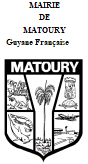 COMMUNE DE MATOURYEXTRAIT DE PROCES – VERBAL DES DELIBERATIONSDU CONSEIL MUNICIPALCONSEIL MUNICIPAL DU 18 AOÛT 2023DELIBERATION N°  34 / 06 / 23 / MAT /  SU PORTANT SUR LAMODALITE DE CONCERTATION DANS LE CADRE DE LA PROCEDURE DE DECLARATION DE PROJET VALANT MISE EN COMPATIBILITE DU PLU DE MATOURY POUR LE PROJET COMMERCIAL TERCAL'an deux mille vingt-trois, le 18 août, le Conseil Municipal de la Commune de Matoury étant assemblé en session ordinaire, dans la salle de Délibérations, après une première convocation légale sous la présidence de Monsieur Serge SMOCK, Maire.  Etaient présents : 	Monsieur Serge SMOCK, Maire,	Madame Francesca FELIX, 1ère Adjointe au Maire,Monsieur Jean-Philippe CHAMBRIER, 2ème Adjoint au Maire, Monsieur Yahya DAOUDI, 4ème Adjoint au Maire,Madame Anne-Michèle ROBINSON, 5ème Adjointe au Maire,	Monsieur Franck VIEILLOT, 8ème Adjoint au Maire,	Madame Sandrine JACQUES GAÏL, 9ème Adjointe au Maire,	Monsieur Mécène FORTUNE, 10ème Adjoint au Maire,	Madame Pierline SAINT-VICTOR, 11ème Adjointe au Maire,	Monsieur Daniel CASTOR, Conseiller Municipal,	Monsieur Sainet SEANCE, Conseiller Municipal,           Monsieur Christian SAID, Conseiller Municipal,	Madame Nélia POLIUS Conseillère Municipale,	Madame Daisy SORPS, Conseillère Municipal,	Madame Catherine BOSSOU MADELEINE, Conseillère Municipale,	Madame Danielle VOLTAT, Conseillère Municipale,	Madame Léa COLOMBINE, Conseillère Municipale,	Madame Ghislaine EDMUND, Conseillère Municipale,	Madame Muriel MARBOIS, Conseillère Municipale,         Madame Juliette SAINT-CYR, Conseillère Municipale,      	Madame Marie-Line LEUILLY Conseillère Municipale.            A donné procuration :	Monsieur Benoit ESTABLET, Conseiller Municipal, à Monsieur Serge SMOCK, le Maire,            Etaient absents : Madame Elainne JEAN, 3ème Adjointe au Maire,Monsieur Yvens ST FLEUR, 6ème Adjoint au Maire,	Madame Seedna DELAR, 7ème Adjointe au Maire,         Monsieur Teed GASPARD, Conseiller Municipal,	Madame Albanie CIPPE, Conseillère Municipale,	Monsieur Benoit ESTABLET, Conseiller Municipal,Monsieur Didier SILIGHINI, Conseiller Municipal,  	Monsieur Mickael PICARD, Conseiller Municipal,	Monsieur André DIKAN, Conseiller Municipal,	Madame Rose-Marie PIRIS-VILHENA, Conseillère Municipale,	Monsieur Gaby NOZILE, Conseiller Municipal,	Monsieur Olivier SAIMBERTILE, Conseiller Municipal,	Madame Vanessa ALPHONSINE, Conseillère Municipale,         Madame Corine DIMANCHE, Conseillère Municipale,	Monsieur Michel DUBOUILLE, Conseiller Municipal,         Madame Laurence JEAN-LOUIS, Conseillère Municipale,	Monsieur Hubert CONTOUT, Conseiller Municipal,	Monsieur Jean-Marc AIMABLE, Conseiller Municipal,SMOCK Serge - MaireFELIX Francesca CHAMBRIER Jean-PhilippeJEAN ElainneDAOUDI YahyaROBINSON Anne Michèle ST FLEUR Yvens DELAR SeednaVIEILLOT FranckJACQUES Gaïl SandrineFORTUNE MécèneSAINT-VICTOR PierlineCASTOR Daniel GASPARD Teed CIPPE Albanie SÉANCE Sainet SAID ChristianSILIGHINI DidierPOLIUS NéliaSORPS DaisyPICARD MickaelBOSSOU MADELEINE CatherineDIKAN AndréPIRIS-VILHENA Rose-MarieNOZILE GabyVOLTAT DanielleCOLOMBINE LéaEDMUND GhislaineSAIMBERTILE OlivierMARBOIS MurielESTABLET BenoitSAINT-CYR JulietteALPHONSINE VanessaDIMANCHE CorineDUBOUILLE MichelJEAN-LOUIS LaurenceCONTOUT HubertAIMABLE Jean-MarcLEUILLY Marie-Line